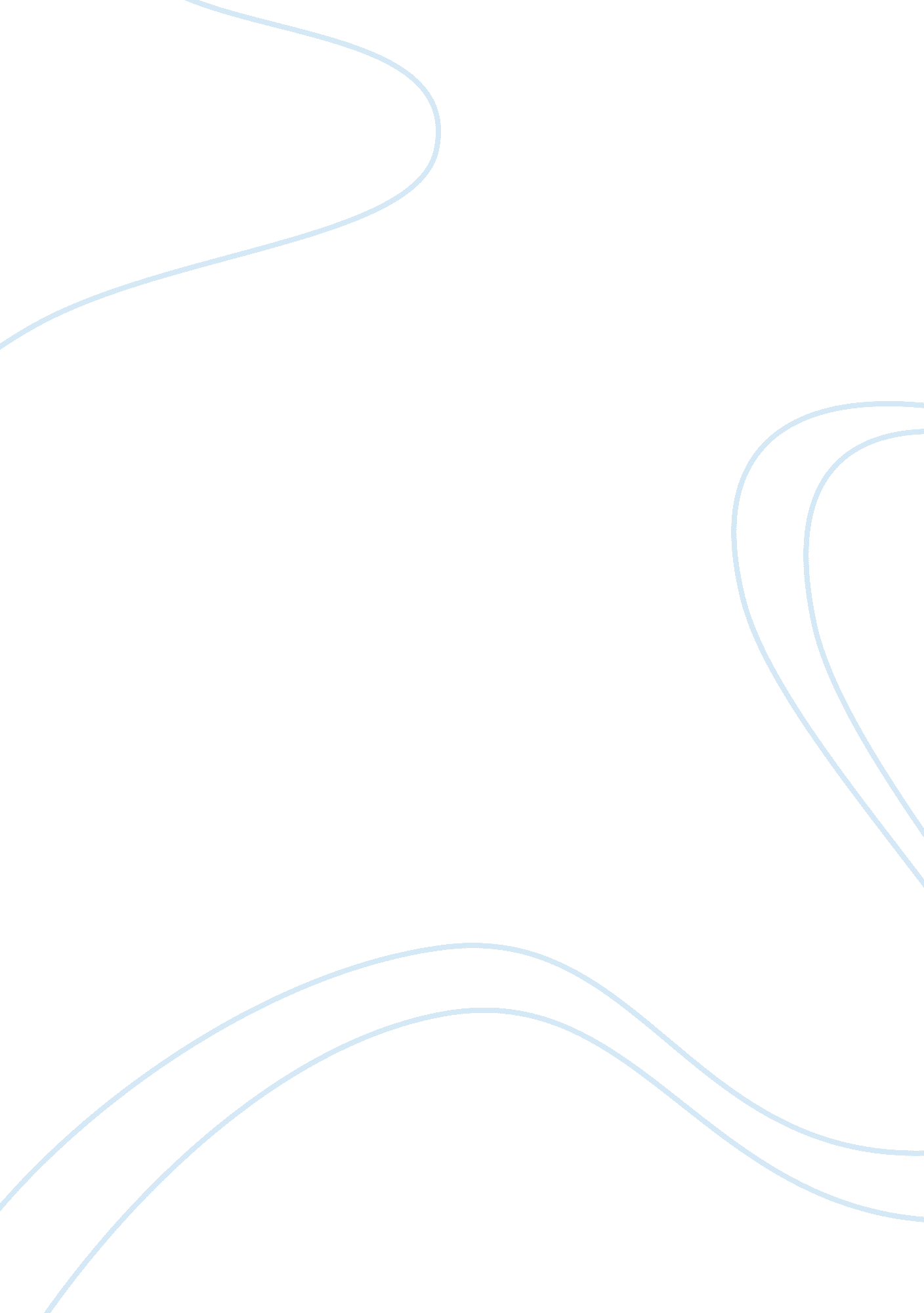 Technology is helpful student or harmful student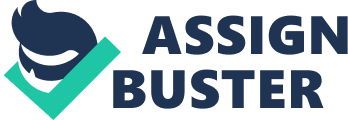 The first technology in the world was fire and tools. People of the Stone Age did not have the luxury of turning on the TV and watching the news, texting on the phone and playing video games at the computer. Living in the Computer- Driven Information Age, we don’t necessarily think of fire or tools as technologies. So we learning how to use fire were the human development’s first try in the world. (From http://www. ushistory. org/civ/2d. asp) Many people have many opinions about technology. Is it helpful or harmful to students? Technology helps student have good work at school. But technology can made student not pay attention at classes, too. All the things have double-sides. How do you think? Technology becomes a big part to our lives every day and everywhere in the world. Technology can help people or harmful to people. Many students are using computer in classes, on home doing homework. Student can learn language faster and easier in the Internet. It’s very helpful for the student. Technology makes all students have a good brain, but many people think have some student using computer more than sleeping time. Some students are watching TV, texting on the phone and using Facebook at the same time. Scientists said technology made students forget learning from yesterday. I disagree. Technology can make everyone have fun, learn faster. Technology is the good for students. First, Technology makes students learn English in small villages. On February 1st 2012, a group called One Laptop Per Child carried 20 table computers to WenChi, Ethiopia. Many children at the village can’t go to school. They are very lucky. They used table computers to learn English. They think learning and reading English is very important. Table computer make it fast to learning English, even though computers are not the same as the English teacher. So they learn very hard. Technology helps student in many things. Second, Technology makes it easier for students to read and write. On March 2nd 2012, Apple said the new electronic textbooks will help students. Many school use IPad in class now. It’s easy to carry. Students can use textbooks to solve math problems and off’s easier to student class work to the teacher on time. Its make sense for the student. But Ipad textbook is very expensive, so not every student can have one. We hope they can lower the price. To sum up, IPad is helping students to learn shows us. Technology is not bad. Third, Technology lets students have fun while learning. Many school use Smart Board in class. In my class, we play games, watch CNN news and Brainpop, read the Achieve 3000 on the computer. Achieve 3000 can improve our reading and writing. It’s fun. However, many people think technology is harmful for the students. Because many students lose their mind for the game world. I’ve read about a student called Ben Alexander who gets up early every day in order to spend all the time to play computer games at home. The game is called World of Warcaft. I think we all know about this game. It’s the big game over the world. He can’t stop playing computer games and using the internet. He is only 19. I am very shocked for him. He can’t have good grades at school. It’s impossible for him. So he is looking some ways can stop play games. Later he found the Internet Addiction Program. This program is helping many people to leave the internet and games. It‘ s very helpful for the students. I like it. If your children are spending too much time playing computer games, they may not get enough social interaction at home on outside. Students would lose proper communication skills with the teacher and classmates at school. If students choose the right educational computer games, they will learn some problem-solving skills, improve attention and can practice eye- hand coordination. If you have been playing games for a long time, you can stand up, watch the blue sky can rest your eyes for a few minutes. Finally, many things all have bad points and good points, and this includes technology. Although technology is fun, technology can be dangerous. Scientists think many students who like to use cell phone and play games before sleeping will not remember what they learn yesterday. They lose the memories. This is very terrible. However the benefits of the technologies in the classroom are far more than the harmful effects. 